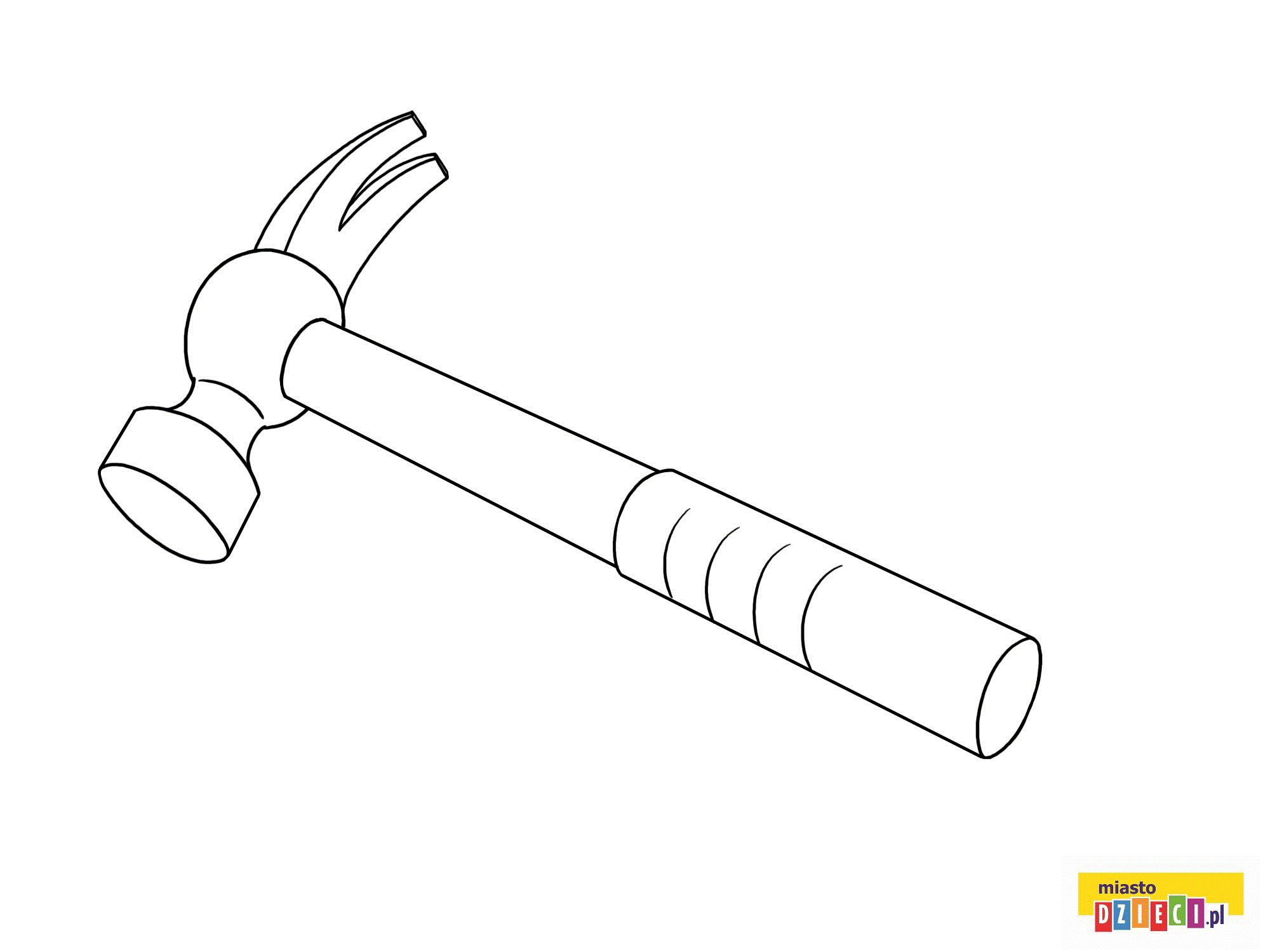 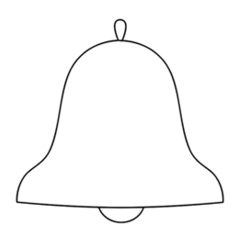 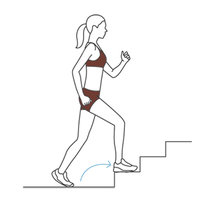 Ćwiczenie słuchowe -Dopasuj odgłosy: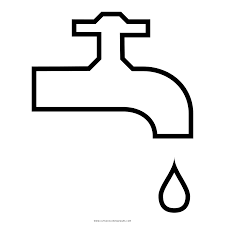 TUP   TUP                    DZYŃ   DZYŃSTUK  STUK               KAP   KAP